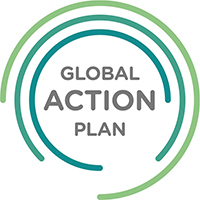 Name Of Entrant/School/Club: _______________________________________________________________________Contact email & phone number: ______________________________________________________________________Where is your Beautiful Space? _______________________________________________________________________Have you included before and after photographs? ________________________________________________________Please describe the size of the team, each role and the level of student/youth involvement?What were the problems with the space?What new skills did you learn?What improvements have you made? And how did you enhance the space for nature/wildlife?How will you maintain your Beautiful Space?What did you enjoy most about making a Beautiful Space?What was the biggest challenge and how did you overcome it?Was there a star in your team? A stand-out leader? Tell us about them…..What did you do to raise awareness about your Beautiful Space in your school/club/community?